基隆市特教資源中心學生教育輔助器材－爬梯機評估表一、學生基本資料學生姓名：                 出生日期:              評估日期:           學校名稱：                 年級：                 主要聯絡人/電話:                  目前教育安置方式：□普通班 □特教班（含資源班、巡迴輔導等） □在家教育 □其他鑑輔會鑑定證明類別/類型:             二、使用評估：1.	 2. 目前使用的爬梯機：□目前無使用 (以下免填)已使用：     年     月(尚未使用者免填) □使用年限不明現有爬梯機種類：□履帶式-直接座椅型 □履帶式-輪椅嵌入型 □履帶式-平台型 □輪動撐桿式-直接座椅型 □輪動撐桿式-輪椅嵌入型 □軌道式-直接座椅型 □軌道式-平台型輔具來源：□自購 □社政 □社政-租用 □教育 □其他：                目前使用情形：□已損壞不堪修復，需更新□規格或功能不符使用者現在的需求，需更換□部分損壞或需要調整，可進行修復或調整□輔具仍符合使用者現在之使用需求，無需購置□其他：                                        3. 使用情境： (1) 學校：□教室 □活動中心或禮堂 □其他：_________(2) 校園活動環境：□有電梯(或爬梯機) □無電梯(或爬梯機)(3) 目前主要使用之行動輔具(可複選)：□一般輪椅 □特製輪椅 □電動輪椅 □特製推車 □助行器□其他            4. 身體功能與構造：三、樓梯現況 三、樓梯改善建議四、環境照片：(建議須附上樓梯、迴轉平台、樓梯圓角等照片，如有特殊形式樓梯，或尺寸不一之梯階，務必標示)其他建議事項：                                                             專業人員類別： □物理治療師 □職能治療師 專業人員姓名：ˍˍˍˍˍ             專業人員電話：ˍˍˍˍˍ     評估日期：ˍˍˍˍ年ˍˍˍˍ 月ˍˍˍˍ日（專業人員電話供審查有疑義時聯絡確認需求）行走能力站/坐 能力移位☐能在不平坦的地面放手行走☐扶持穩定物能自行站起☐可獨立完成(包括輪椅的煞車及移開腳踏板)☐平坦地面可放手行走☐扶持穩定物能自行行走☐無法站但可坐一般椅☐需要稍微的協助或需要口頭指導，協助方式:       ☐無法跨步行走☐無法坐一般椅需高椅背☐可自行從床上坐起來，但移位時仍需要人幫忙☐需別人協助可坐起來或需要兩人幫忙方可移位輔具使用之相關診斷(可複選)：□中風偏癱(左/右) □脊髓損傷(頸/胸/腰/薦) □腦性麻痺(GMFCS-level         ) □小兒麻痺 □運動神經元疾病 □下肢骨折或截肢 □關節炎 □心肺功能疾病 □肌肉萎縮症 □腦外傷 □其他：        三管留置狀況：□無 □氣切管留置 □鼻胃管留置 □尿管留置 □其他：               輔具使用之相關診斷(可複選)：□中風偏癱(左/右) □脊髓損傷(頸/胸/腰/薦) □腦性麻痺(GMFCS-level         ) □小兒麻痺 □運動神經元疾病 □下肢骨折或截肢 □關節炎 □心肺功能疾病 □肌肉萎縮症 □腦外傷 □其他：        三管留置狀況：□無 □氣切管留置 □鼻胃管留置 □尿管留置 □其他：               輔具使用之相關診斷(可複選)：□中風偏癱(左/右) □脊髓損傷(頸/胸/腰/薦) □腦性麻痺(GMFCS-level         ) □小兒麻痺 □運動神經元疾病 □下肢骨折或截肢 □關節炎 □心肺功能疾病 □肌肉萎縮症 □腦外傷 □其他：        三管留置狀況：□無 □氣切管留置 □鼻胃管留置 □尿管留置 □其他：               輔具使用之相關診斷(可複選)：□中風偏癱(左/右) □脊髓損傷(頸/胸/腰/薦) □腦性麻痺(GMFCS-level         ) □小兒麻痺 □運動神經元疾病 □下肢骨折或截肢 □關節炎 □心肺功能疾病 □肌肉萎縮症 □腦外傷 □其他：        三管留置狀況：□無 □氣切管留置 □鼻胃管留置 □尿管留置 □其他：               輔具使用之相關診斷(可複選)：□中風偏癱(左/右) □脊髓損傷(頸/胸/腰/薦) □腦性麻痺(GMFCS-level         ) □小兒麻痺 □運動神經元疾病 □下肢骨折或截肢 □關節炎 □心肺功能疾病 □肌肉萎縮症 □腦外傷 □其他：        三管留置狀況：□無 □氣切管留置 □鼻胃管留置 □尿管留置 □其他：               身體尺寸量測：身高：     公分，體重：     公斤身體尺寸量測：身高：     公分，體重：     公斤身體尺寸量測：身高：     公分，體重：     公斤身體尺寸量測：身高：     公分，體重：     公斤身體尺寸量測：身高：     公分，體重：     公斤肌肉張力頭、頸：□正常 □低張 □高張   軀  幹：□正常 □低張 □高張 左上肢：□正常 □低張 □高張   右上肢：□正常 □低張 □高張左下肢：□正常 □低張 □高張   右下肢：□正常 □低張 □高張頭、頸：□正常 □低張 □高張   軀  幹：□正常 □低張 □高張 左上肢：□正常 □低張 □高張   右上肢：□正常 □低張 □高張左下肢：□正常 □低張 □高張   右下肢：□正常 □低張 □高張頭、頸：□正常 □低張 □高張   軀  幹：□正常 □低張 □高張 左上肢：□正常 □低張 □高張   右上肢：□正常 □低張 □高張左下肢：□正常 □低張 □高張   右下肢：□正常 □低張 □高張頭、頸：□正常 □低張 □高張   軀  幹：□正常 □低張 □高張 左上肢：□正常 □低張 □高張   右上肢：□正常 □低張 □高張左下肢：□正常 □低張 □高張   右下肢：□正常 □低張 □高張關節活動度左側左側右側右側關節活動度肩關節肘關節腕關節□正常 □緊 □受限□正常 □緊 □受限□正常 □緊 □受限肩關節肘關節腕關節□正常 □緊 □受限□正常 □緊 □受限□正常 □緊 □受限關節活動度髖關節□正常 □攣縮 夾角角度：   度~   度髖關節□正常 □攣縮 夾角角度：   度~   度關節活動度膝關節□正常 □攣縮 夾角角度：   度~   度膝關節□正常 □攣縮 夾角角度：   度~   度大腿長/小腿長其他攣縮□無  □有 位置：             是否影響坐姿 □是  □是□無  □有 位置：             是否影響坐姿 □是  □是□無  □有 位置：             是否影響坐姿 □是  □是□無  □有 位置：             是否影響坐姿 □是  □是垂直通路□螺旋式樓梯：共      層樓，級高        公分樓梯梯面尺寸：a       公分              b       公分              c       公分              d       公分                                垂直通路垂直通路垂直通路□一般樓梯：共      層樓(□直上型不需轉彎 □180°轉彎 □90°轉彎 □其他            )a.級寬   公分(履帶平台式需≧110公分，履帶座椅/輪椅嵌入式需≧90公分，撐桿式需≧63公分)，b-1.級高   公分 (撐桿式需≦22公分)b-2.每一平台往上第一階級高   公分     (使用履帶式 是否需加墊 □是 □否)c.級深是否皆≧12公分 □是 □否 (撐桿式需≧12公分)d.梯階圓角是否≦9mm半徑圓弧(履帶式條件)   □是(請附相片) □否(請附相片) 樓梯梯面是否破損 □是(僅能使用軌道爬梯機，或非動力樓梯滑椅)e.傾角      度(履帶式需≦35度)  測量誤差範圍5度內，需原廠確認安全後可使用履帶式。f.階梯斜邊長    公分(履帶式需≦34公分)，相鄰兩階斜邊長相加    公分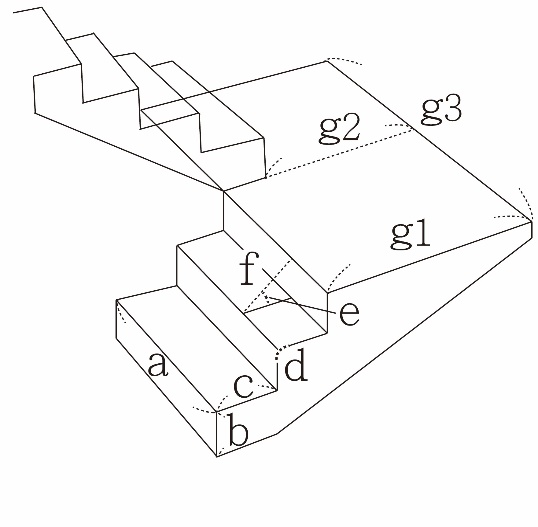 或*(若部分階梯>34公分，確認相鄰兩階斜邊相加≦68公分，才可使用履帶式)                                垂直通路垂直通路垂直通路g.迴轉平台深(g1)    公分，          深(g2)    公分，          寬(g3+ g4)    公分        或寬(g3)    公分，寬(g4)    公分(180度轉彎，非切割式平台不必分別填寫g3、g4) (履帶平台式需≧深250公分*寬220公分、履帶座椅式需≧深95公分*寬190公分或深95公分*寬95公分，履帶輪椅式需≧深100公分*寬192公分或深100公分*寬(g3)100公分)。以上數據，可利用爬梯機附表表格自動計算，並於申請時同時附上□其他樓梯形式(                                   )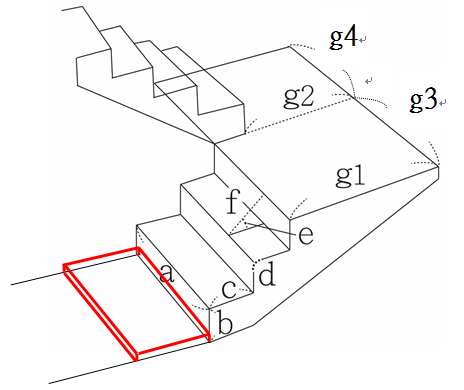 垂直通路□使用電動移位裝置：○爬梯機(型式：□履帶式-直接座椅型 □履帶式-輪椅嵌入型 □履帶式-平台型 □輪動撐桿式-直接座椅型 □輪動撐桿式-輪椅嵌入型)□其他(                             )現況問題說明圖片改善建議說明圖片